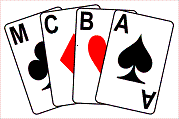 Council MeetingTo be held on Tuesday 9th March 2021 at 2:00pm online via Zoom Agenda1ApologiesApologiesApologies2Minutes of Last Meeting held 29th November 2020(Paper attached)Minutes of Last Meeting held 29th November 2020(Paper attached)Minutes of Last Meeting held 29th November 2020(Paper attached)3Matters ArisingNone not agenda itemsMatters ArisingNone not agenda itemsMatters ArisingNone not agenda items4Report of OfficersReport of OfficersReport of Officers4.14.24.34.44.54.64.74.84.94.104.114.124.134.144.154.16ChairSecretaryTreasurerLeague SecretaryHigson Cup SecretaryGoldstone Trophy SecretaryMembership SecretaryTournament SecretaryCongress SecretaryMatch SecretaryGreen Point SecretaryChair of SelectorsPublicity OfficerEBU ShareholdersSchools, Youth & Teachers LiaisonWebmasterIrene DaviesAlan MouldJoy BlakeyAdam WisebergAdam WisebergRoger HoptonAlan MouldDavid TilleyIrene DaviesMichael ByrneRhona GoldenfieldAdam WisebergSusan TriggsA Mould, J. K.  Morris, A SmalleyJeff MorrisRodney Lighton5678910Report from the MCBA Online Bridge CommitteePlanning for return to Face to Face bridge(paper attached from Rodney Lighton. Note this is the not the view of the MCBA Executive particularly but is a paper from Rodney to facilitate discussion)Northern Bridge league 2021Arrangements for 2021 AGM (including date, time and “venue”)Any Other BusinessDate of Next MeetingReport from the MCBA Online Bridge CommitteePlanning for return to Face to Face bridge(paper attached from Rodney Lighton. Note this is the not the view of the MCBA Executive particularly but is a paper from Rodney to facilitate discussion)Northern Bridge league 2021Arrangements for 2021 AGM (including date, time and “venue”)Any Other BusinessDate of Next MeetingReport from the MCBA Online Bridge CommitteePlanning for return to Face to Face bridge(paper attached from Rodney Lighton. Note this is the not the view of the MCBA Executive particularly but is a paper from Rodney to facilitate discussion)Northern Bridge league 2021Arrangements for 2021 AGM (including date, time and “venue”)Any Other BusinessDate of Next Meeting